Министерство культуры и духовного развития Республики Саха (Якутия)Кирова ул., д. 25, г. Якутск, Республика Саха (Якутия), 677027 тел/факс: 8(411-2) 35-07-82, 32-18-54 Е-mail: smekh@inbox.ru, сайт: http://sakhatuz.ru/  Исх.№   01 – 24 от 28.01.2021 г.    На № _________ от ___________Первому заместителю министра культуры и духовного развития Республики  Саха (Якутия) В.В. Левочкину План мероприятий ГБУ РС(Я) «Театр юного зрителя» на февраль месяц 2021 г. Государственное бюджетное учреждениеРеспублики Саха (Якутия)“ТЕАТР ЮНОГО ЗРИТЕЛЯ”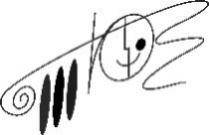 Саха Республикатын государственнай бюджетнай тэрилтэтэ“ΥΥНЭР КӨЛΥӨНЭ ТЕАТРА”№Дата и время МестоНазвание события и возрастное ограничение Краткое описание, уникальность события Контактные данные ответственного Относится ли событие к непосредственной реализации национального проекта «Культура»  14 февраля в 18:00ГАРДТ им. А.С. Пушкина Премьера спектакля «Супруги Орловы» М. Горького, посвященный Году здоровья в РС(Я), реж. А. Ботаков   В спектакле «Супруги Орловы» главными персонажами являются супружеская пара Орловых, Григорий и Матрена, они ведут беспросветную жизнь, которая однообразна и сера…Существование Орловых кардинально меняется во время начала эпидемии, когда по инициативе Григория они попадают в барак, чтобы ухаживать за больными…А.В. Ботаков +7 914 820-94-23 212 февраляФойе ТЮЗаКомпозиция «Ийэ тыл», посвященный ко Дню родного языка и письменности, реж. В. Якимец    Артисты театра прочитают якутские классические стихотворения известных писателей Якутии В.А. Якимец +7 914 237-04-79 313 февраля Онлайн Ко Дню родного языка и письменности артисты ТЮЗа прочитают якутские стихотворения на социальных сетях театраАртисты театра прочитают якутские классические стихотворения известных писателей ЯкутииВ.А. Якимец +7 914 237-04-79419, 20 февраля 15:00Фойе ТЮЗаСпектакль «Глупый мышонок» С. Маршака, реж. А. Амбросьев«Сказка о глупом мышонке» — замечательная сказка в стихах для маленьких деток. Забавная история расскажет о том, как бедная мышка-мама всё никак не могла найти няньку своему мышонку. Много кандидатов было, но никто не подошел: и утка, и жаба, и другие зверушки. А.В. Титигиров +7 914 237-04-835С 19 февраляОнлайн Онлайн показ спектакля «Приключения Колокольчика и его друзей. Телепортация» А. Ксенофонтовой, посвященного Году науки и технологии в РФ    для воспитанников детского сада и для учащихся города и пригорода, реж. А. Амбросьев    Приключения отважного Колокольчика и его верных друзей напомнят о том, что любовь, верность и сила духа побеждают все препятствия. Спектакль несет поучительный момент, учит детей любить и ценить нашу прекрасную и богатую природу Якутии. В.В. Корякина +7 962 739-55-84 623 февраля Театр КМНС Спектакль «Незабвенная тропа» И. Черкашина, посвященный ко Дню защитника Отечества, реж. А. Титигиров Поднятая в спектакле  тема – самая болевая точка в истории современной России.  Сколько молодых людей участвовали в Афганской войне и в других локальных войнах тщательно замалчивалось. Сколько матерей, сестер и подруг не дождались своих ребят! Кто виноват, что общество забыло о своих героях!А.В. Титигиров +7 914 237-04-83726, 27 февраля 16:00Фойе ТЮЗаСпектакль «Мой маленький бог» Е. Ткачевой, реж. А. ТитигировГероиня спектакля — девочка, которую за непохожесть на других называют Крейзи.   Её не понимают сверстники, учителя и родители. И вот однажды она встречает уличного музыканта Вульфа — такого же одинокого и неприкаянного …А.В. Титигиров +7 914 237-04-838Февраль – МартРоссия, г. Санкт – ПетербургУчастие  в Международном фестивале моноспектаклей «Монокль - 2021»  моноспектакля «Зоя…» М. Алигер, реж. В. Якимец  (г. Санкт - Петербург)В основе сюжета поэмы лежит история Зои Космодемьянской, 17-летней девушки, ушедшей на фронт в начале войны. Как и ее сверстники, она встретила войну со стремлением честно выполнить свой долг перед Родиной. Выполняя боевое задание, она попала в плен к фашистам. Над ней всячески издевались, пытаясь сломить волю девушки, однако она все выдержала. В.А. Якимец +7 914 237-04-799Весь февральОнлайн Платный онлайн показ спектаклей ТЮЗа для воспитанников детского сада и для учащихся города и пригорода  В.В. Корякина +7 962 739-55-8410Весь февральОнлайн Онлайн гастроли спектаклей ТЮЗа по улусам республикиВ.В. Корякина +7 962 739-55-84